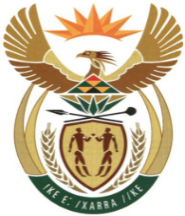 MINISTRYMINERAL RESOURCES AND ENERGYREPUBLIC OF SOUTH AFRICAPrivate Bag X 59, Arcadia, 0007, Trevenna Campus, Building 2C, C/o Meintjes & Francis Baard Street, Tel: +27 12 406 7612, Fax: +27 12 323 5849Private Bag X9111 Cape Town 8000, 7th Floor, 120 Plein Street Cape Town, Tel: +27 21 469 6425, Fax: +27 21 465 5980	Memorandum from the Parliamentary OfficeNational Assembly: 2047Please find attached a response to Parliamentary Question for written reply asked by Mr K J Mileham (DA) to ask the Minister of Mineral Resources and Energy: Mr Jacob MbeleDeputy Director General: Programmes and Projects08 / 09 / 2021Recommended/ Not RecommendedAdv. T.S MokoenaDirector General: Department of Mineral Resources and Energy………………/………………/2021Approved / Not Approved Mr. S.G MantasheMinister of Mineral Resources and Energy ………………/………………/20212047.	Mr K J Mileham (DA) to ask the Minister of Mineral Resources and Energy:(a) What has he found to be the challenges that are currently experienced in erecting more wind farms in the Eastern Cape and (b) how much energy in megawatts does his department anticipate will be generated from the wind turbines located in the Eastern Cape?	NW2284EReply: There are currently no known challenges. Projects are expected to manage the process of securing land use rights from landowners and ensure compliance with environmental requirements.The projects are also dependent on the availability of grid capacity which Eskom has indicated is starting to become a limitation.The current procured and contracted capacity of Wind Energy Facilities in the Eastern Cape is about 1432 MW.  According to the Grid Connection Capacity Assessment 2023 report published by Eskom, the Eastern Cape electricity network can accommodate an additional 1740MW of generation capacity and it will therefore require upgrading in the future. 